Proposal for doctoral courses to be chosen in agreement with the supervisorCourses can be applied in several stages (= partial selection). It is possible to choose more ECTS credits as specified in the program-specific doctoral thesis agreement, this will be binding following approval.I hereby confirm that I have not completed any of the above listed or equivalent courses. Otherwise the approval shall be suspended and replaced by an amended curriculum._____________________________________             _______________________________       Date, Signature of supervisor                                                                 Date, Signature of doctoral candidate ,	Stellungnahme der Programmbegleitung Genehmigung wird entsprechend der Anmeldung empfohlen folgender Einwand besteht:	_________________________________________________________________________________ __________________________________________							Datum, Unterschrift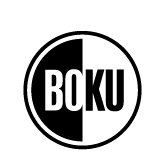                                                                                                                           Registration number                                                                                 Study programme (Code)                                                                                                                          Curriculum
Additional registration of courses for doctoral studies in the BOKU Doctoral School  Advanced Biorefineries: Chemistry & Materials (ABC & M)  AgriGenomics  Biomaterials and Biointerfaces (BioMatInt)  Bioprocess Engineering (BioproEng)  Build like Nature: Resilient Buildings, Materials and Society (Build.Nature)  Hazards and Risks in Alpine Regions under Global Change (HADRIAN)  Human River Systems in the 21st Century (HR21)  Social Ecology (DSSE)  Transitions to Sustainability (T2S) First and last name, academic degrees:      Phone:      Supervisor, with full teaching authorization (venia docendi): Course numberCourse instructorType of course Course titleECTS